Dear Erasmus partners We are happy to announce that Hanze University of Applied Sciences, Groningen will once again organize a comprehensive one-week training programme for colleagues of our partner institutions in the framework of Erasmus+ staff mobility for training.
The programme is scheduled from 15-19 October 2018 and will start on Monday morning and will end after dinner on Thursday. On Friday, you will have the possibility to schedule your personal meetings with colleagues and students at Hanze UAS.

Please forward this mail to those collegues whom you think might be interested.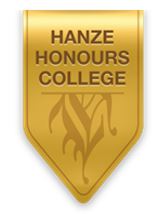 